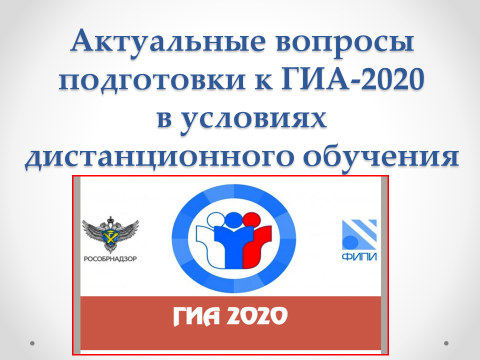 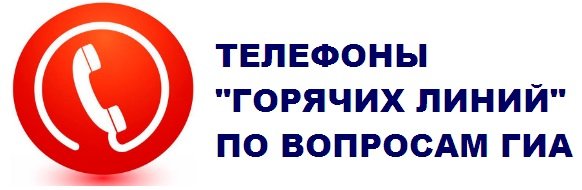 Телефоны ОО: заместитель директора- СИЗОНЕНКО ГАЛИНА АЛЕКСАНДРОВНА   тел. 89277400968Телефоны Самарского управления:                                                                  340-17-10 – 9 классы                                                                 340-74-32 – 11 классыТелефон министерства образования и науки      Самарской области:  333-75-06Актуальные нормативные документыСсылка: 11 класс   http://www.samobr.ru/index.php/2012-12-14-02-27-15/11-e-klassy9 класс  http://www.samobr.ru/index.php/2012-12-14-02-27-15/9-e-klassyФедеральный закон от 29.12.2012 № 273-ФЗ  «Об образовании в Российской Федерации»  (ст. 17, 33, 34, 58, 59, 62, 70…). Порядок заполнения, учета и выдачи аттестатов об основном общем и среднем общем образовании и дубликатов (приказ Минобрнауки России от 14.02.2014 №115) – в последней редакции.Порядок проведения государственной итоговой аттестации по образовательным программам среднего общего образования (приказ Минпросвещения РФ и Рособрнадзора от 07.11.2018 № 190/1512). Порядок проведения государственной итоговой аттестации по образовательным программам основного общего образования (приказ Минпросвещения РФ и Рособрнадзора от 07.11.2018 № 189/1513).Методические рекомендации Рособрнадзора (письмо от 16.12.2019 №10-1059).Федеральный институт педагогических измерений http://www.fipi.ru/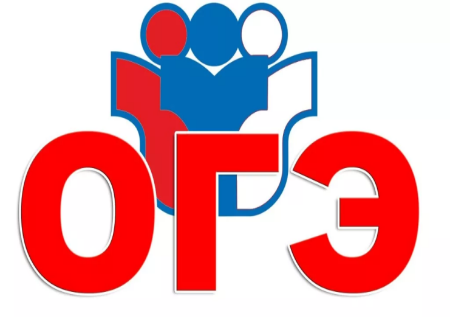 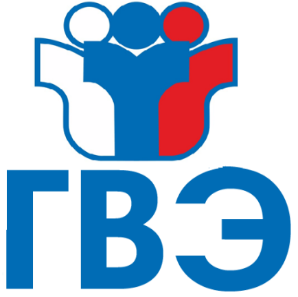 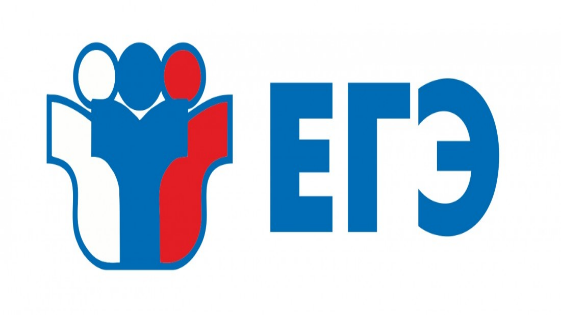  На сайте ФИПИ можно найти:Демоверсии КИМ ЕГЭ/ОГЭ, в т.ч. досрочного периода (ответы появились 21.04.2020).Открытые банки заданий ЕГЭ/ОГЭ.Тренировочные сборники для подготовки к ГИА обучающихся с ОВЗ.Методические рекомендации для учителей.Видеоконсультации для участников ЕГЭ.«ЕГЭ-2020. Разберем со специалистом»https://vk.com/samminobr?w=wall-43217997_4218https://vk.com/samminobr?w=wall-43217997_4207https://www.facebook.com/samminobr/videos/660439348130570/https://www.facebook.com/samminobr/videos/240273290417004/https://www.instagram.com/p/B-_iJ4Rl1xo/https://www.instagram.com/p/B_B9crrlyho/https://twitter.com/samminobr/status/1250679773443108866https://twitter.com/samminobr/status/1250682684382339072Ссылки на официальные сайтыОфициальный информационный портал ЕГЭhttp://www.ege.edu.ru/Официальный информационный портал ОГЭhttp://gia.edu.ru/ФГУ «Федеральный центр тестирования»http://www.rustest.ru/Рособрнадзорhttp://obrnadzor.gov.ru/ru/Федеральный институт педагогических измеренийhttp://www.fipi.ru/Министерство образования и науки Самарской областиhttp://www.educat.samregion.ru./Самарское управление министерства образования и наукиСамарской областиhttp://www.samobr.ru/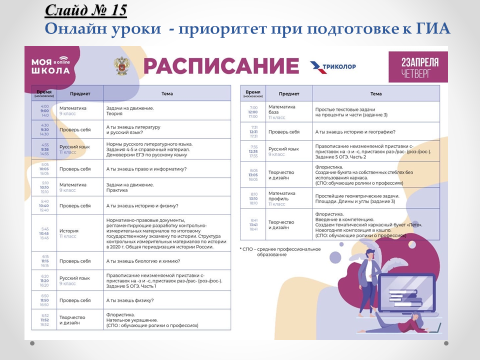 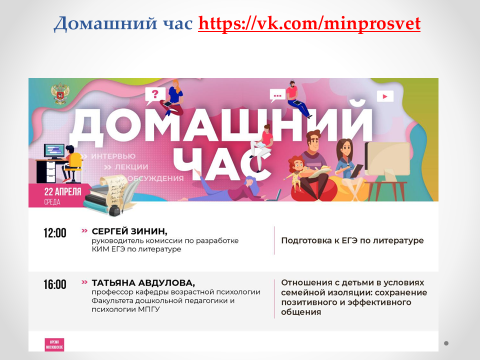 